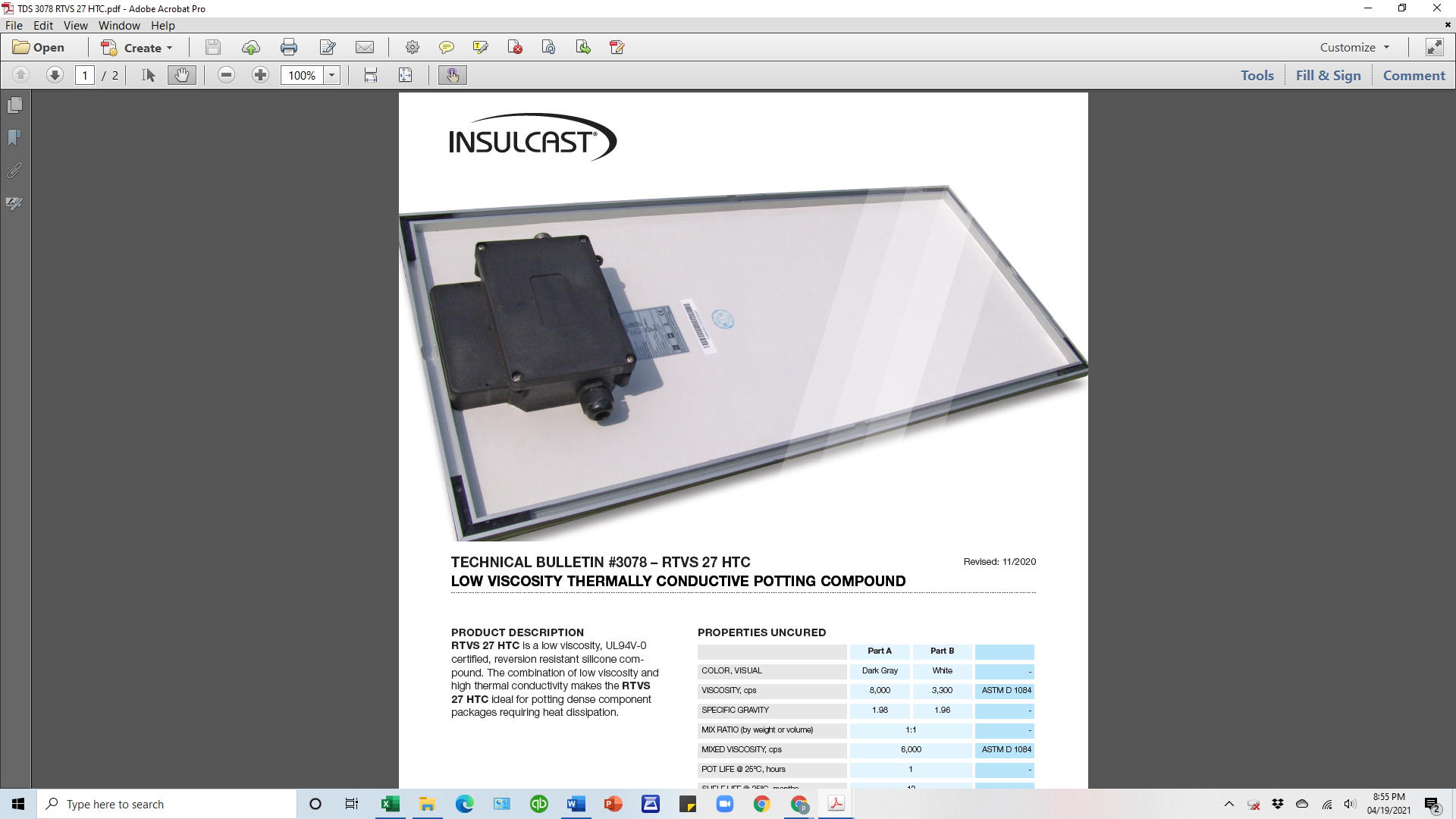 INFORMACJE TECHNICZNE #3078 – RTVS 27 HTCPRZEWODZĄCA CIEPŁO MIESZANKA O NISKIEJ LEPKOŚCI PRZEZNACZONA DO ZALEWANIAOPIS PRODUKTURTVS 27 HTC, to odporna na rewersję mieszanka silikonowa o niskiej lepkości, posiadająca certyfikat UL94V-0. Połączenie niskiej lepkości i wysokiej przewodności cieplnej sprawia, że RTVS 27 HTC idealnie nadaje się do zalewania gęsto umieszczonych pakietów komponentów wymagających rozpraszania ciepła.WŁAŚCIWOŚCI PRODUKTU NIEUTWARDZONEGOINFORMACJE TECHNICZNE #3078 – RTVS 27 HTCWŁAŚCIWOŚCI PRODUKTU UTWARDZONEGOWŁAŚCIWOŚCI ELEKTRYCZNEINSTRUKCJE MIESZANIAPrzed aplikacją jakiejkolwiek ilości materiału należy wstępnie wymieszać składniki A i B produktu RTVS 27 HTC w ich oryginalnych opakowaniach. Może dojść do nieznacznego osiadania składników materiału, niemniej jednak jest to zjawisko łatwo odwracalne.Następnie należy odmierzyć równe porcje wagowe lub objętościowe składników A i B.Dokładnie wymieszać wyskrobując zarówno dno jak i boki pojemnika, w którym wykonywane jest mieszanie.Odsysać powietrze przez 3-4 minuty stosując ciśnienie o wartości 29 cali słupa rtęci (0,98 bara) w celu pozbycia się pustych przestrzeni.Tak przygotowaną mieszankę wlać do urządzenia lub formy.HARMONOGRAM UTWARDZANIAPozostawić na noc w temperaturze pokojowej (24 godziny w 25°C); lub 2 godziny w temperaturze 60ºC (140ºF);lub 30 min. w temperaturze 95ºC (203ºF);lub 15 min. w temperaturze 120ºC (248ºF)WYMOGI DOTYCZĄCE PRZECHOWYWANIAPrzechowywać w temperaturze pokojowej. Transport lub przechowywanie omawianego produktu może powodować osadzanie się jego składników, dlatego też przed użyciem należy go dobrze wymieszać. Materiał należy przechowywać w chłodnym i suchym miejscu.UWAGI SPECJALNENiektóre materiały, w przypadku wejścia w kontakt z wymieszanym, nieutwardzonym produktem, mogą hamować utwardzanie RTVS 27 HTC. Tego typu zjawisko może występować w przypadku takich materiałów jak aminy oraz epoksydy utwardzane aminami, materiałów zawierających siarkę oraz silikonów kondensacyjnych (utwardzanych cyną). Proces utwardzania może zostać zahamowany nawet w przypadku powierzchni mających kontakt z tymi materiałami. W razie wątpliwości należy wykonać podejście próbne.WAŻNE:Poniższe informacje posiadają znaczenie nadrzędne względem wszelkich postanowień/przepisów zawartych w formularzach pismach i dokumentacji Państwa firmy. ITW PERFORMANCE POLYMERS NIE UDZIELA ŻADNYCH GWARANCJI, WYRAŹNYCH ANI DOROZUMIANYCH, W TYM GWARANCJI PRZYDATNOŚCI HANDLOWEJ LUB PRZYDATNOŚCI DO OKREŚLONEGO CELU DOTYCZĄCYCH NINIEJSZEGO PRODUKTU. Żadne oświadczenia ani zalecenia zawarte w dokumentacji produktu nie mogą być interpretowane jako zachęta do naruszania jakichkolwiek istotnych, istniejących bądź przyszłych patentów. W ŻADNYM WYPADKU ITW PERFORMANCE POLYMERS NIE PONOSI ODPOWIEDZIALNOŚCI ZA PRZYPADKOWE, WYNIKOWE LUB INNE SZKODY WYNIKAJĄCE Z RZEKOMEGO ZANIEDBANIA, NARUSZENIA GWARANCJI, ODPOWIEDZIALNOŚCI BEZPOŚREDNIEJ LUB JAKIEJKOLWIEK INNEJ TEORII, WYNIKAJĄCE Z UŻYTKOWANIA LUB OBCHODZENIA SIĘ Z TYM PRODUKTEM.Wyłączna odpowiedzialność ITW PERFORMANCE POLYMERS z tytułu wszelkich roszczeń dotyczących produkcji, użytkowania lub sprzedaży jej produktów polega na zwrocie ceny zakupu kupującemu, pod warunkiem, że w wyłącznej opinii ITW PERFORMANCE POLYMERS takie produkty uzasadniają tego rodzaju zwrot.UWAGI DOTYCZĄCE ZDROWIA:Przed użyciem należy zapoznać się z kartą charakterystyki substancji niebezpiecznej. Konieczne może okazać się stosowanie ochrony dróg oddechowych posiadającej zatwierdzenie NIOSH lub CE. Unikać wdychania możliwych oparów, mgieł i par, ponieważ mogą one doprowadzić do poważnych uszkodzeń dróg oddechowych. Zawsze należy pracować w miejscach posiadających odpowiednią wentylację pozwalającą na rozpraszanie poliaminy oraz innych oparów chemicznych, a także, w stosownych przypadkach, oparów rozpuszczalników. Wymagane jest stosowanie okularów, odzieży ochronnej, rękawic gumowych i kremu ochronnego. W przypadku dostania się materiału do oczu, dokładnie płukać oczy czystą wodą przez dwadzieścia (20) minut, a następnie zasięgnąć porady lekarza. Unikać kontaktu ze skórą. Materiał może powodować kontaktowe zapalenie skóry. Zawsze niezwłocznie przemyć narażone miejsca ciepłą wodą z mydłem, a następnie spłukać czystą wodą. Przestrzegać wszystkich środków bezpieczeństwa.Należy pamiętać, aby podczas użytkowania materiałów na bazie rozpuszczalników lub samych rozpuszczalników trzymać się z dala od otwartego ognia lub źródeł zapłonu.W CELU UZYSKANIA DALSZYCH INFORMACJI DOTYCZĄCYCH UDZIELANIA PIERWSZEJ POMOCY NALEŻY ZAPOZNAĆ SIĘ Z KARTĄ CHARAKTERYSTYKI SUBSTANCJI NIEBEZPIECZNEJ. W PRZYPADKU ZAGROŻENIA CHEMICZNEGO NALEŻY SKONTAKTOWAĆ SIĘ CHEMTREC, DZWONIĄC POD NUMER 800 424-9300 (TELEFON CZYNNY PRZEZ CAŁĄ DOBĘ).Składnik ASkładnik BKOLOR, WYGLĄDCiemnoszaryBiały-LEPKOŚĆ, cP80003300ASTM D 1084CIĘŻAR WŁAŚCIWY1,981,96-PROPORCJE MIESZANIA (wagowo lub objętościowo)1:11:1-LEPKOŚĆ PO ZMIESZANIU60006000ASTM D 1084ŻYWOTNOŚĆ UŻYTKOWA w 25ºC, godz.11-OKRES PRZECHOWYWANIA W 25ºC, miesiące1212-FIZYCZNETWARDOŚĆ, TWARDOŚCIOMIERZ, Shore A60ASTM D 2240WYTRZYMAŁOŚĆ NA ROZCIĄGANIE, psi / MPa500 / 3,4ASTM D 412WYDŁUŻENIE PRZY ROZCIĄGANIU60ASTM D 412ROZSZERZALNOŚĆ CIEPLNA, m/mK17,0 x 10-5-PRZEWODNOŚĆ CIEPLNA, W/mK1,0-ŁATWOPALNOŚĆ UL94V-0Spełnione-TEMPERATURA ROBOCZA, oCod -55 do 232-WYTRZYMAŁOŚĆ DIELEKTRYCZNA, 
wolty/mil / V/m500 / 1,97 x 107ASTM D 149STAŁA DIELEKTRYCZNA, 1 kHz4,0ASTM D 150WSPÓŁCZYNNIK ROZPRASZANIA, 1 kHz0,0075ASTM D 150REZYSTYWNOŚĆ SKOŚNA, om-cm1 x 1015ASTM D 257